  Law 12																										Name:Synthesis:  In writing, it is combining multiple sources of information (use quotes). If Dr. Philip Zimbardo from the Ted Talk, “The Psychology of Evil” were to view the movie ________________________________ by ____________________________ he would comment on the following three situations: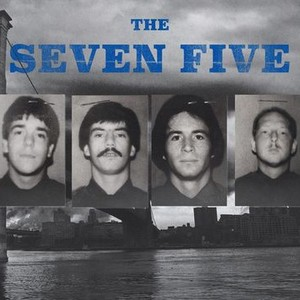 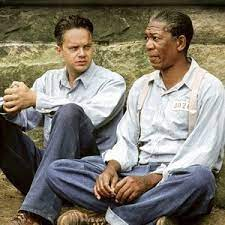 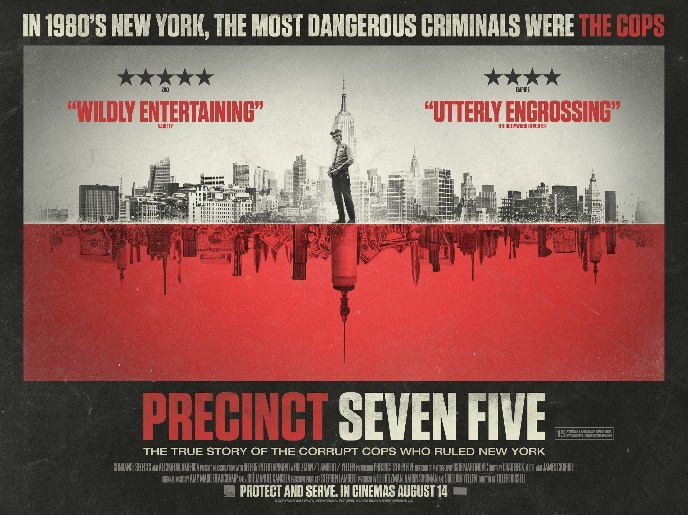 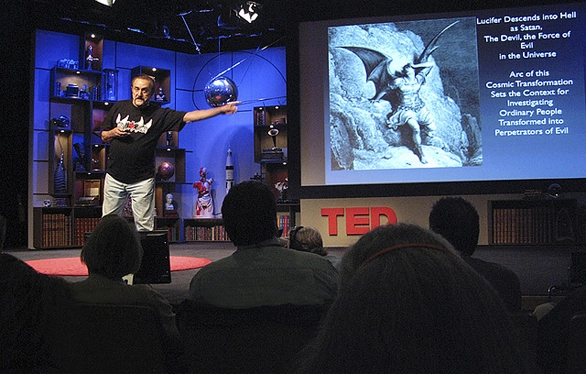 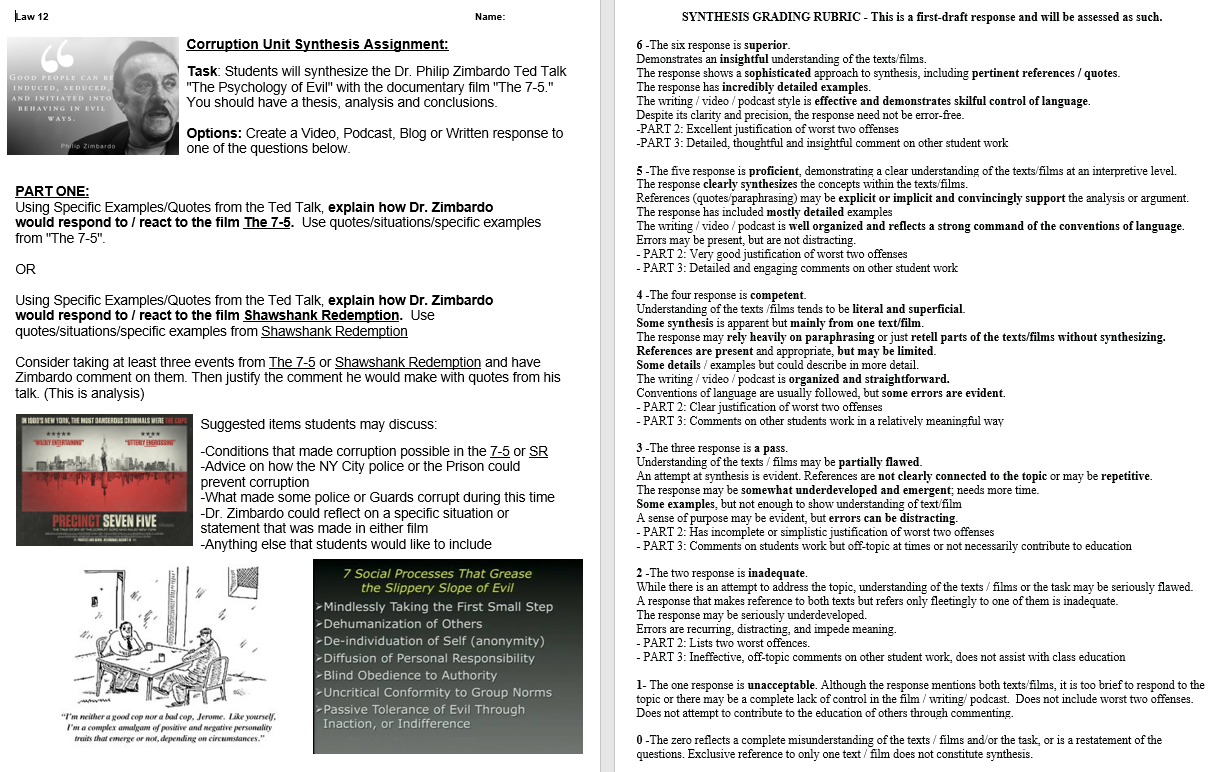 